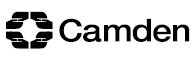 COUNCIL MEETING – DEPUTATION/PETITION REQUEST FORMGUIDANCE FROM THE COUNCIL’S CONSTITUTION** Part 4 of Camden’s Constitution, ‘Procedure Rules and Standing Orders’NAME OF DEPUTATION/PETITION LEADER:NAME OF DEPUTATION/PETITION LEADER:ADDRESS:ADDRESS:TEL:E-MAIL:Name and contact details of other proposed attendees (maximum of 6 plus deputation leader): Name and contact details of other proposed attendees (maximum of 6 plus deputation leader): Does any member of the deputation have access requirements? If so, please tell us what they are:Does any member of the deputation have access requirements? If so, please tell us what they are:Have you submitted a deputation request to the Council before? If so, please give details:Have you submitted a deputation request to the Council before? If so, please give details:Please summarise below the key points you wish to make at the Council meeting (continue on a separate sheet if necessary): (see guidance notes overleaf)Please summarise below the key points you wish to make at the Council meeting (continue on a separate sheet if necessary): (see guidance notes overleaf)Making a deputation requestAnyone likely to be affected by a matter in which the authority has functions, or which affects the borough or part of it can ask to make deputation to a meeting of the Council (i.e. ask to address a Council meeting).The request must be made in writing and must arrive no later than 12 noon five calendar days before the meeting to which it relates.  The request must say what the deputation is about, the number (no more than seven), names and addresses of the people who will form the deputation, and the name of the member of the deputation who will actually address the Council.Once the deadline for receipt of deputations has passed, the Mayor will decide whether your deputation is to be heard or not, or whether it would be more appropriate for it to be heard by another body.At the meetingIf the Mayor agrees to hear your deputation it will be heard shortly after the start of the Council meeting and, when called, the spokesperson may speak for up to three minutes. The remarks must relevant to be subject matter and the speaker must refrain from personal attacks.After the deputation has been heard, Councillors present may ask questions, and three minutes is allowed for this.  The appropriate Cabinet Member or committee chair will then have up to three minutes to respond.Please note that no deputation can appear before the Council again within three months on the same or a similar subject.Making a request to present a petitionsAny councillor, or any other person, can present a petition to a Council meeting on a matter in which the authority has functions, or which affects that the borough or part of it.Anyone wishing to present a petition must give notice of this no later than five calendar days before the meeting that they wish to present it to.At the meetingIf the Mayor agrees to receive your deputation you will be heard shortly after the start of the Council meeting and, when called, the spokesperson may then hand in the petition and speak for up to three minutes about the purpose of the petition, after which Councillors present may ask questions.  The appropriate Cabinet Member or committee chair will then have up to three minutes to respond.Please return this form by email to vicky.wemyss-cooke@camden.gov.uk or by post to:-Committee ServicesLondon Borough of CamdenTown HallJudd StreetLondon, WC1H 9JEEnquires:  020 7974 5726